                                     Αμμόχωστος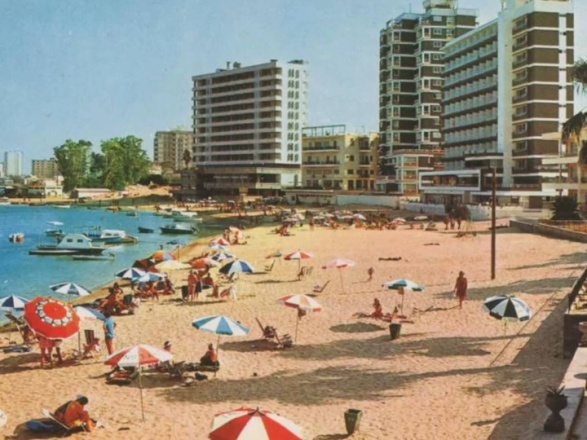 Δασκάλα: Ποιο παιδί γνωρίζει ένα μέρος της Αμμοχώστου όπου πολλοί πηγαίνουν για μπάνιο το καλοκαίρι;Μαρία: Εγώ κυρία. Κάθε καλοκαίρι πηγαίνουμε στην Αγία Νάπα. Η θάλασσα είναι πολύ καθαρή εκεί και η αμμουδιά είναι υπέροχη. Δασκάλα: Βέβαια! Αμμόχωστος σημαίνει «πόλη χωσμένη στην άμμο»! Ξέρετε ότι η Αμμόχωστος είχε κι άλλα ονόματα στα αρχαία χρόνια; Λεγόταν Αρσινόη, Κωνσταντία και Σαλαμίνα. Ήταν πάντα ένα σπουδαίο λιμάνι, και πριν την εισβολή του 1974 ήταν και ένα μεγάλο τουριστικό κέντρο.Σωτήρης: Εγώ έχω δει φωτογραφίες της Αρχαίας Σαλαμίνας.Δασκάλα: Η Σαλαμίνα ήταν σπουδαίο βασίλειο της Αρχαίας Κύπρου, και είχε ξακουστούς βασιλιάδες τον Ονήσιλο και τον Ευαγόρα. Κώστας: Κυρία, ο παππούς μου είναι από την Αμμόχωστο και μου είπε ότι εκεί γίνονταν πολύ ωραίες εκδηλώσεις και γιορτές. Μια από αυτές ήταν η γιορτή του πορτοκαλιού.Δασκάλα: Σωστά, Κώστα μου. Εκεί γίνονταν επίσης και τα περίφημα ανθεστήρια, καθώς και η μεγάλη γιορτή του κατακλυσμού.Μαρίνα: Δυστυχώς σήμερα δεν γίνονται αυτές οι γιορτές. Η γιαγιά μου, που κατάγεται από την Καρπασία μου, είπε ότι πριν την εισβολή του 1974, ο πληθυσμός της πόλης ήταν περίπου σαράντα χιλιάδες κάτοικοι. Η Καρπασία και το μεγαλύτερο μέρος της Αμμοχώστου είναι σήμερα σκλαβωμένα. Δασκάλα: Μόνο οχτώ χωριά της επαρχίας Αμμοχώστου είναι σήμερα ελεύθερα και μπορούμε να τα επισκεπτόμαστε: το Λιοπέτρι, το Φρέναρος, το Αυγόρου, ο Άγιος Γεώργιος Βρυσούλων, η Σωτήρα, η Δερύνεια, η Αγία Νάπα και το Παραλίμνι.ΑΣΚΗΣΕΙΣΒρες τις πιο κάτω λέξεις στο λεξικό και γράψε μια πρόταση με την καθεμιά.                         λιμάνι, τουριστικό κέντρο, πληθυσμός, επαρχία....................................................................................................................................................................................................................................................................................................................................................................................................................................................................................................................................................................................................................................................................................................................................................................................................2.  Ψάξε για 7 από τα ελεύθερα χωριά της επαρχίας Αμμοχώστου, οριζόντια και κάθετα:Γενικές γνώσεις για την περιοχή της ΑμμοχώστουΜπορείς να παίξεις ένα παιχνίδι γνώσεων για την Αμμόχωστο με τους συμμαθητές σου, χρησιμοποιώντας τις παρακάτω πληροφορίες.Προϊόντα: Πατάτες. Τα χωριά της Αμμοχώστου ονομάζονται Κοκκινοχώρια, από το κόκκινο χρώμα που έχει η γη τους, και πατατοχώρια. Εκτός από πατάτες, παράγουν καρπούζια, ντομάτες και εσπεριδοειδή (πορτοκάλια, μανταρίνια, λεμόνια, γκρέϊπφρουτ).Ένα ψαρολίμανο της περιοχής: ΛιοπέτριΈνα μοναστήρι που γιορτάζει στις 6 Οκτωβρίου: Άγιος ΚενδέαςΜέρα Μνήμης Αμμοχώστου: 16 Αυγούστου, μέρα που σκλαβώθηκε από τους Τούρκους η πόλη με τη χρυσή αμμουδιά.  Διοργανώνεται από το Δήμο Αμμοχώστου, ονομάζεται Αμμοχώστια και γίνεται στη Λεμεσό, όπου βρίσκεται σήμερα ο Ναυτικός όμιλος Αμμοχώστου.Το μεγαλύτερο χωριό: Το Ριζοκάρπασο είναι το μεγαλύτερο χωριό της επαρχίας Αμμοχώστου και ήταν, πριν το 1974, το χωριό με τον μεγαλύτερο πληθυσμό ανάμεσα στα χωριά της Καρπασίας. Ονομάζεται έτσι, επειδή είναι η ρίζα (στην αρχή)  της χερσονήσου της  Καρπασίας. Εκεί ζουν  αρκετοί εγκλωβισμένοι και ένα ελληνικό δημοτικό σχολείο και ένα γυμνάσιο λειτουργούν για τα παιδιά των εγκλωβισμένων.Χερσόνησος των Αγίων: Λέγεται έτσι η Καρπασία, επειδή οι Καρπασίτες έχουν πολλούς δικούς τους Αγίους. Τον Άγιο Φίλωνα, τον Άγιο Ερμόλαο, τον Άγιο Συνέσιο, τον Άγιο Επιφάνιο και άλλους. Πολλά χωριά της Καρπασίας έχουν ονόματα αγίων: Άγιος Ανδρόνικος, Άγιος Συμεών, Άγιος Ηλίας, Άγιος Ευστάθιος και άλλα.Φρούριο της περιοχής: Κάστρο της Καντάρας. Χτίστηκε στα βυζαντινά χρόνια. Είναι ένα από τα «σπίδκια της Ρήγαινας»ΣΠΑΡΑΛΙΜΝΙΣΔΥΕΤΟΚΠΑΧΩΑΓΙΑΝΑΠΑΛΤΜΟΟΕΧΝΗΛΠΗΦΡΕΝΑΡΟΣΜΡΜΟΤΗΙΟΜΚΖΑΠΥΔΓΗΞΚΛΑΔΕΡΥΝΕΙΑΑΣΑΓΛΙΟΠΕΤΡΙ